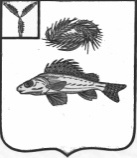 АДМИНИСТРАЦИЯЧАПАЕВСКОГО МУНИЦИПАЛЬНОГО ОБРАЗОВАНИЯ
ЕРШОВСКОГО РАЙОНА САРАТОВСКОЙ ОБЛАСТИ
ПОСТАНОВЛЕНИЕ

   От   11.04.2018 года 	                                                         № 17«Об утверждении отчета об исполнении 
бюджета Чапаевского муниципального 
образования на I квартал 2018 » В соответствии с п.5 ст.264.2 Бюджетного Кодекса РФ и п.4 ст.18 Положения о бюджетном процессе в Чапаевском муниципальном образовании Ершовского района, Саратовской области, утвержденного Советом Чапаевского муниципального образования от  07.10.2008 года         № 43-72  ПОСТАНОВЛЯЮ:Утвердить отчет об исполнении бюджета за I квартал 2018 года бюджета Чапаевского муниципального образования, согласно приложения: по доходам в сумме – 206 689,21 руб., по расходам в сумме – 281428,45  руб.Постановление вступает в силу со дня его принятия и подлежит обнародованию.       Глава администрации
       Чапаевского МО:				 И.П.Проскурнина